A  N  U  N  Ţcu rezultatul verificărilor privind îndeplinirea condițiilor de participare la concurs, precum și corectitudinea întocmirii dosarelor de recrutare pentru candidații înscriși la concursul organizat pentru ocuparea funcţiilor vacante de şef post I la Postul de Poliţie comunal Bălțați, Postul de Poliţie comunal Costești și Postul de Poliţie comunal Ion Neculce din cadrul Inspectoratului de Poliţie Judeţean IaşiPREŞEDINTELE COMISIEI DE CONCURS              Data comunicării/afişării: 10.05.2024              Orele : 1000R  O  M  Â  N  I  AMINISTERUL AFACERILOR  INTERNEINSPECTORATUL GENERAL AL POLIŢIEI ROMÂNE              INSPECTORATUL DE POLIŢIE JUDEŢEAN IAŞICOMISIA DE CONCURS/EXAMEN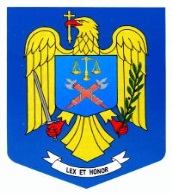 IAŞINESECRETEx. unicNr. 139091 din 10.05.2024Nr. 
crt.Codul unic de identificareRezultatul Motivul 1137431VALIDAT2137417VALIDAT3137427VALIDAT